www.nationaldec.org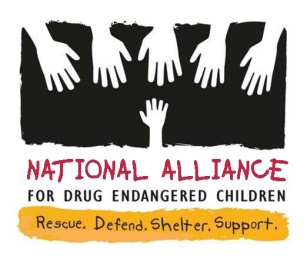 